Superintendent’s Memo #020-19
COMMONWEALTH of VIRGINIA 
Department of Education
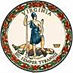 DATE:	January 25, 2019TO: 	Division SuperintendentsFROM: 	James F. Lane, Ed.D., Superintendent of Public InstructionSUBJECT: 	Public Comment Period for K-12 English Language Arts TextbooksOn January 24, 2019, the Virginia Board of Education accepted For First review of Proposed State Approved Textbooks for K-12 English Language Arts. The Virginia Board of Education is now seeking public comment on these textbooks and intends to review and approve lists of recommended textbooks for use in the public schools of the Commonwealth.  Final lists of approved textbooks will be made available on the Virginia Department of Education website following the Board of Education's action on the recommended textbooks in March 2019.Review copies of all textbooks submitted for the current adoption cycle are available for public examination at various sites around the Commonwealth between January 28, 2019 and February 28, 2019.The local examination sites include: The College of William and MaryGeorge Mason UniversityJames Madison UniversityRadford UniversityThe University of Virginia’s College at WiseLongwood UniversityOld Dominion UniversityJ. Sargeant Reynolds Community CollegeA list of specific contacts and locations for each of the review sites may be found on the VDOE website at  http://www.doe.virginia.gov/instruction/textbooks/review_process/locations.shtml.Individuals are invited to examine the proposed recommended textbooks for K-12 English Language Arts at the examination sites and to submit written comments.  Comments may be sent via mail to Jill Nogueras, English Coordinator, Virginia Department of Education, P.O. Box 2120, Richmond, Virginia 23218-2120.  Comments may also be emailed to EnglishTextbooks@doe.virginia.gov.  The Department of Education will begin to take public comments on January 28, 2019.  Comments will be received through February 28, 2019.Questions regarding the K-12 English Textbook review process should be directed to Jill Nogueras, English Coordinator, by email at Jill.Nogueras@doe.virginia.gov or by telephone at (804) 225-2227.  Questions regarding the review process should be directed to Christonya Brown, Coordinator for Textbook Adoption, by email at Christonya.Brown@doe.virginia.gov or by telephone at (804) 225-2893.JFL/JN/pk